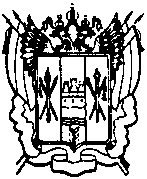 СОБРАНИЕ ДЕПУТАТОВ ЦИМЛЯНСКОГО РАЙОНАРОСТОВСКОЙ ОБЛАСТИ12.12.2016 г.                                  РЕШЕНИЕ № 59                                       г. ЦимлянскО внесении изменений в решение Собрания депутатов Цимлянского района от 23.12.2015 № 21 «Об утвержденииПрогнозного плана (программы) приватизации  муниципального имущества на 2016 год»              Во исполнение Федерального закона от 21.12.2001 № 178-ФЗ «О приватизации государственного и муниципального имущества», решения Собрания депутатов Цимлянского района от 12.07.2007  № 135 «Об утверждении «Порядка планирования приватизации и принятия решения об условиях приватизации муниципального имущества Цимлянского района», руководствуясь статьей 25 Устава муниципального образования «Цимлянский район», Собрание депутатов Цимлянского района РЕШИЛО:1. Внести изменения в пункт 1 решения Собрания депутатов Цимлянского района от 23.12.2015 № 21 «Об утверждении Прогнозного плана (программы) приватизации муниципального имущества на 2016 год», исключив из перечня подлежащего приватизации муниципального имущества на 2016 год следующие объекты: 2. Контроль за выполнением решения возложить на комиссию по бюджету, налогам и собственности. 3. Решение вступает в силу со дня его официального опубликования.Глава Цимлянского района                                            	                                     А.К. Садымов№ п/пНаименование имуществаМестонахождениеМестонахождениеОстаточнаястоимость объекта на 01.12.2016(тыс. руб.)Остаточнаястоимость объекта на 01.12.2016(тыс. руб.)Предпола-гаемыйсрок приватизации1Нежилое здание, общей площадью 153 кв.м.Цимлянский район,            х. Черкасский, ул. Центральная, 240,000,00IV, 2016IV, 20162Здание, общей площадью 449,7 кв.м.Ростовская область, Цимлянский район, ст. Маркинская, ул. 40 лет Победы, 370,000,00IV, 2016IV, 2016